About YouAbout YouAbout YouAbout YouNameOrganisation namePhone numberType of OrganisationEmailABNDescriptionProposalProposalOverviewOverview.AlignmentFundingBenefitsWhat are the potential benefits associated with the proposal?BenefitsWhat are the potential benefits associated with the proposal?BenefitsWhat are the potential benefits associated with the proposal?BenefitsWhat are the potential benefits associated with the proposal?SupportPathwayWould you be agreeable to going through a competitive process?OtherProperty DetailsProperty DetailsProperty DetailsProperty DetailsProperty DetailsProperty addressLGALot/DPProperty areaCurrent ZoningCan the proposal be delivered under the current zoning and planning controls?Current Planning ControlsIf no:If no:If no:If no:If no:What changes to the current zoning and planning controls are required?How would the suggested changes to the zoning or planning controls align with the relevant strategic plans for the site?When is the property required?How long is the property required for?Part or wholeAcquisition approach Site specificityImage(Aerial Map View)Image(Aerial Map View)Image(Street View)Image(Street View)Image(Street View)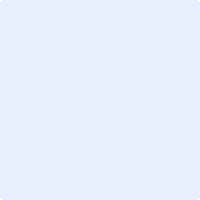 